Визитная карточка учителя кыргызского государственного языкаКадыралиева Айзада МансуровнаДолжность: учитель кыргызского языкаПедагогический стаж: 30 лет В данной школе работает с 1997 года Сфера профессиональных интересов: «Развитие устной речи на уроках кыргызского языка»Дополнительно: социальный педагог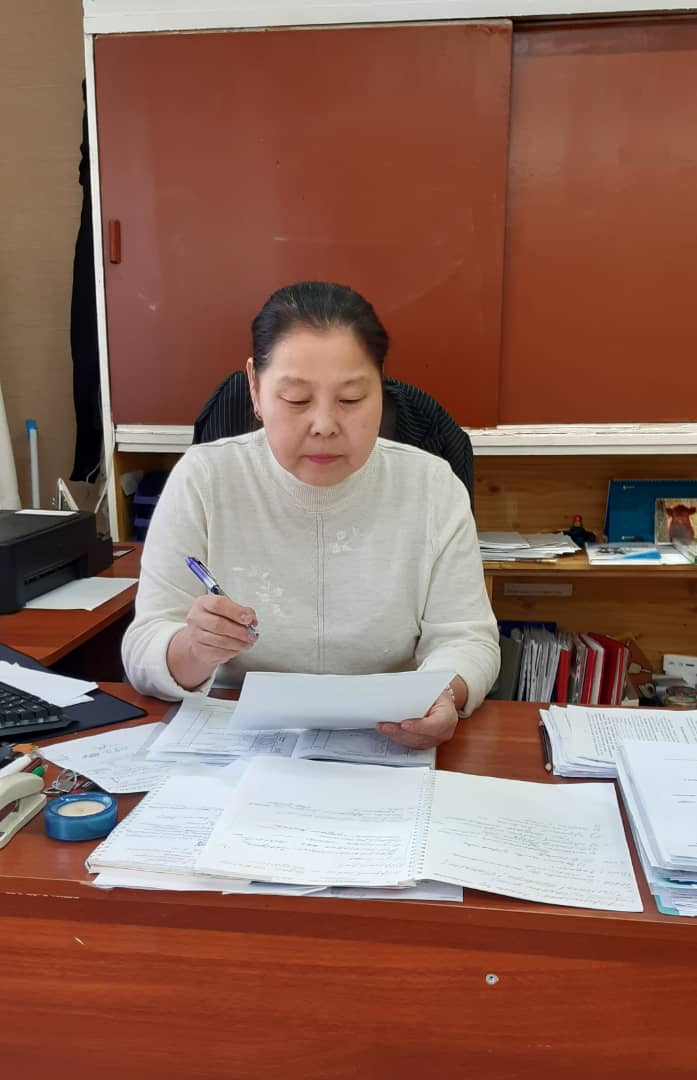 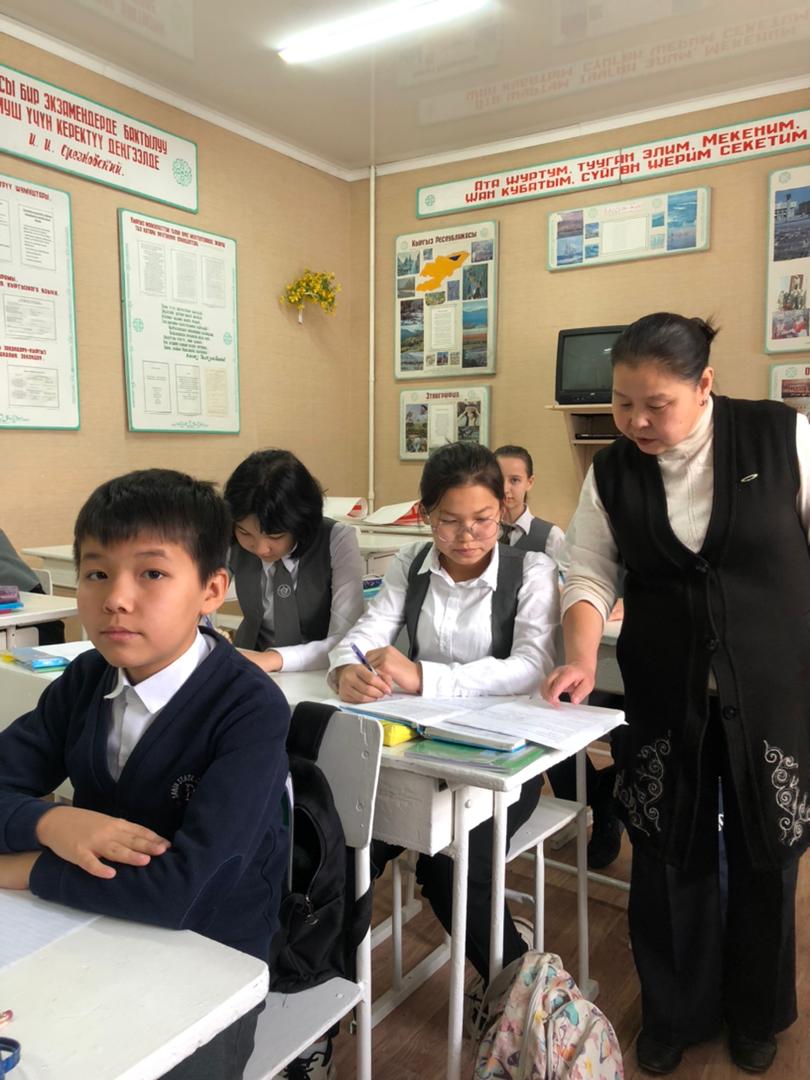 